Publicado en Madrid el 05/10/2015 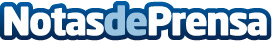 El mono se convierte en el look más elegido para las invitadas de bodaNuevos estilos en los  Vestidos para boda de día . Llega el mono para convertirse en el look más total de este añoDatos de contacto:LuciaSeCasaEspecialista en Bodas y Novias912979711Nota de prensa publicada en: https://www.notasdeprensa.es/el-mono-se-convierte-en-el-look-mas-elegido-para-las-invitadas-de-boda Categorias: Moda Celebraciones http://www.notasdeprensa.es